MATERIALES:	Patata cruda	PajitaPROCEDIMIENTO:1º intenta atravesar la patata con la pajita sin tapar el orificio de arriba. Es difícil, está muy dura.2º intenta hacer lo mismo pero esta vez tapa el orificio de arriba:¡MAGIA!:  ahora es probale que consigas atravesar la patata con muy poco esfuerzo.EXPLICACIÓN:En el 1º caso, el aire que hay dentro de la pajita al golpear la pajita contra la patata, ese aire se escaba por el agujero de arriba.Sin embargo, en el 2º caso, el aire de dentro de la pajita al golpear con la patata no puede escapar y ejerce presión sobre la patata, pudiendo incluso atravesarla.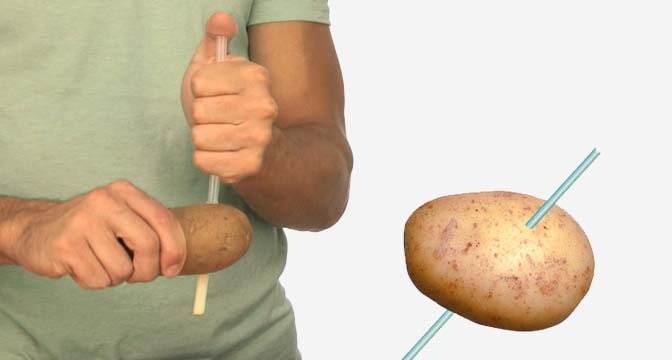 